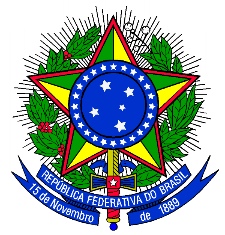 MINISTÉRIO DA EDUCAÇÃOSECRETARIA DE EDUCAÇÃO PROFISSIONAL E TECNOLÓGICAINSTITUTO FEDERAL DE EDUCAÇÃO, CIÊNCIA E TECNOLOGIA DO SUL DE MINAS GERAISANEXO VI – EDITAL 98/2020MODELO PROJETO – ETAPA 2MODELO IT(Iniciação Tecnológica)(TÍTULO DO PROJETO)< Grande área, área e subárea de conhecimento><Data><Local/UF>ANTECEDENTES E JUSTIFICATIVAPOR QUE ESTE PROJETO É IMPORTANTE? POR QUE FAZER? PARA QUE FAZER? QUAIS AS QUESTÕES A SEREM RESOLVIDAS?Demonstrar a relevância do estudo em questão.Que contribuições o projeto trará para a compreensão, a intervenção ou a solução do problema.Evidenciar se há relevância para as áreas de tecnologia e de inovação, gerando um produto e/ou processo ao final.REFERENCIAL TEÓRICOO QUE FOI ESCRITO SOBRE O TEMA?É o embasamento teórico do projeto, o que vai fundamentá-lo.Descrever o que já foi feito na área específica (estado da técnica).OBJETIVOSO QUE PRETENDO DESENVOLVER?Deve esclarecer o que se pretende atingir com a realização do trabalho de pesquisa e com a implementação do projeto. Deve ser explicitado por verbos no infinitivo: determinar, estabelecer, estudar, analisar, comparar, introduzir, elucidar, explicar, contrastar, discutir, demonstrar, entre outros.3.1. Objetivo Geral:Corresponde à finalidade maior que a pesquisa quer atingir. Deve expressar o que se quer alcançar ao final do projeto.3.2. Objetivos Específicos:Correspondem às ações que se propõem a executar dentro de um determinado período de tempo. Estes objetivos apresentam caráter mais concreto.Têm função intermediária e instrumental, indicando o caminho para se atingir o objetivo geral. METODOLOGIACOMO VOU FAZER MEU TRABALHO?Explicar detalhadamente como o trabalho será desenvolvido, etapa por etapa.Explicar sobre os procedimentos técnicos, as técnicas que serão utilizadas e como os dados serão tabulados e analisados.CRONOGRAMAQUANDO DESENVOLVEREI CADA ETAPA DA PESQUISA?Descrição das etapas da pesquisa relacionadas ao tempo utilizado para a realização de cada uma.PLANILHA ORÇAMENTÁRIA (CUSTEIO)QUANDO ADQUIRIR CADA ITEM DO PROJETO?RESULTADOS ESPERADOSREFERÊNCIAS (Item obrigatório)ONDE PESQUISEI?É o que dará validade aos conceitos e teorias utilizadas.Citar fontes utilizadas no desenvolvimento do trabalho de acordo com as normas da ABNT.PLANO DE TRABALHO - 2ª ETAPADeverá ser elaborado um para cada discente participante.Local, XX de XXXX de 2020.(assinatura discente)(assinatura do Coordenador)Descrição das AtividadesMesesMesesMesesMesesDescrição das AtividadesNov./2020Dez./2020Jan./2021Fev./20211.2.3.4.ItemEspecificação do item adquiridoQuantidadeValorPrevisão de execuçãoPrevisão de execuçãoInícioFimTÍTULO DO PROJETO DE PESQUISA AO QUAL O PLANO DE TRABALHO ESTARÁ VINCULADOTÍTULO DO PROJETO DE PESQUISA AO QUAL O PLANO DE TRABALHO ESTARÁ VINCULADOTÍTULO DO PROJETO DE PESQUISA AO QUAL O PLANO DE TRABALHO ESTARÁ VINCULADOTÍTULO DO PROJETO DE PESQUISA AO QUAL O PLANO DE TRABALHO ESTARÁ VINCULADOTÍTULO DO PROJETO DE PESQUISA AO QUAL O PLANO DE TRABALHO ESTARÁ VINCULADOTÍTULO DO PROJETO DE PESQUISA AO QUAL O PLANO DE TRABALHO ESTARÁ VINCULADOTÍTULO DO PROJETO DE PESQUISA AO QUAL O PLANO DE TRABALHO ESTARÁ VINCULADOTÍTULO DO PROJETO DE PESQUISA AO QUAL O PLANO DE TRABALHO ESTARÁ VINCULADOTÍTULO DO PROJETO DE PESQUISA AO QUAL O PLANO DE TRABALHO ESTARÁ VINCULADOTÍTULO DO PROJETO DE PESQUISA AO QUAL O PLANO DE TRABALHO ESTARÁ VINCULADOPalavras chavesÁrea de conhecimento (CNPq)(http://www.cnpq.br/areasconhecimento/)      Área de conhecimento (CNPq)(http://www.cnpq.br/areasconhecimento/)      Área de conhecimento (CNPq)(http://www.cnpq.br/areasconhecimento/)      DADOS DO COORDENADORDADOS DO COORDENADORDADOS DO COORDENADORDADOS DO COORDENADORDADOS DO COORDENADORDADOS DO COORDENADORDADOS DO COORDENADORDADOS DO COORDENADORDADOS DO COORDENADORDADOS DO COORDENADORCoordenador:Coordenador:SIAPE:SIAPE:CPF:CPF:E-mail:E-mail:Telefone (fixo e celular):Telefone (fixo e celular):DADOS DO BOLSISTADADOS DO BOLSISTADADOS DO BOLSISTADADOS DO BOLSISTADADOS DO BOLSISTADADOS DO BOLSISTADADOS DO BOLSISTADADOS DO BOLSISTADADOS DO BOLSISTADADOS DO BOLSISTANome:Nome:RA:RA:CPF:CPF:E-mail:E-mail:Telefone (fixo e celular):Telefone (fixo e celular):DADOS DO BOLSISTA A SER INDICADODADOS DO BOLSISTA A SER INDICADODADOS DO BOLSISTA A SER INDICADODADOS DO BOLSISTA A SER INDICADODADOS DO BOLSISTA A SER INDICADODADOS DO BOLSISTA A SER INDICADODADOS DO BOLSISTA A SER INDICADODADOS DO BOLSISTA A SER INDICADODADOS DO BOLSISTA A SER INDICADODADOS DO BOLSISTA A SER INDICADOModalidadeModalidadePLANO DE TRABALHO – SÍNTESE DAS ATIVIDADES A SEREM DESENVOLVIDAS PELO BOLSITAPLANO DE TRABALHO – SÍNTESE DAS ATIVIDADES A SEREM DESENVOLVIDAS PELO BOLSITAPLANO DE TRABALHO – SÍNTESE DAS ATIVIDADES A SEREM DESENVOLVIDAS PELO BOLSITAPLANO DE TRABALHO – SÍNTESE DAS ATIVIDADES A SEREM DESENVOLVIDAS PELO BOLSITAPLANO DE TRABALHO – SÍNTESE DAS ATIVIDADES A SEREM DESENVOLVIDAS PELO BOLSITAPLANO DE TRABALHO – SÍNTESE DAS ATIVIDADES A SEREM DESENVOLVIDAS PELO BOLSITAPLANO DE TRABALHO – SÍNTESE DAS ATIVIDADES A SEREM DESENVOLVIDAS PELO BOLSITAPLANO DE TRABALHO – SÍNTESE DAS ATIVIDADES A SEREM DESENVOLVIDAS PELO BOLSITAPLANO DE TRABALHO – SÍNTESE DAS ATIVIDADES A SEREM DESENVOLVIDAS PELO BOLSITAPLANO DE TRABALHO – SÍNTESE DAS ATIVIDADES A SEREM DESENVOLVIDAS PELO BOLSITADescrição das atividadesDescrição das atividadesDescrição das atividadesDescrição das atividadesDescrição das atividadesDescrição das atividadesDescrição das atividadesMêsMêsMêsDuração das atividades do bolsistaDuração das atividades do bolsistaDuração das atividades do bolsistaDuração das atividades do bolsistaInícioTérminoTérminoOs abaixo-assinados declaram que o presente Plano de Trabalho foi estabelecido de comum acordo, assumindo as tarefas e responsabilidades que lhes caberão durante o período de realização do projeto.Os abaixo-assinados declaram que o presente Plano de Trabalho foi estabelecido de comum acordo, assumindo as tarefas e responsabilidades que lhes caberão durante o período de realização do projeto.Os abaixo-assinados declaram que o presente Plano de Trabalho foi estabelecido de comum acordo, assumindo as tarefas e responsabilidades que lhes caberão durante o período de realização do projeto.Os abaixo-assinados declaram que o presente Plano de Trabalho foi estabelecido de comum acordo, assumindo as tarefas e responsabilidades que lhes caberão durante o período de realização do projeto.Os abaixo-assinados declaram que o presente Plano de Trabalho foi estabelecido de comum acordo, assumindo as tarefas e responsabilidades que lhes caberão durante o período de realização do projeto.Os abaixo-assinados declaram que o presente Plano de Trabalho foi estabelecido de comum acordo, assumindo as tarefas e responsabilidades que lhes caberão durante o período de realização do projeto.Os abaixo-assinados declaram que o presente Plano de Trabalho foi estabelecido de comum acordo, assumindo as tarefas e responsabilidades que lhes caberão durante o período de realização do projeto.Os abaixo-assinados declaram que o presente Plano de Trabalho foi estabelecido de comum acordo, assumindo as tarefas e responsabilidades que lhes caberão durante o período de realização do projeto.Os abaixo-assinados declaram que o presente Plano de Trabalho foi estabelecido de comum acordo, assumindo as tarefas e responsabilidades que lhes caberão durante o período de realização do projeto.